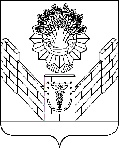 О внесении изменений в приложение к решению 12 сессии сельского Совета XXI созыва Тбилисского сельского Совета народных депутатов Тбилисского района Краснодарского края от 7 апреля 1992 года «О предоставлении земельных участков»	Рассмотрев заявление Шевченко Надежды Степановны, зарегистрированной по адресу: Краснодарский край, Тбилисский район,               ст-ца Тбилисская, ул. Пристанционная, 17А, о внесении изменений в приложение к решению 12 сессии сельского Совета XXI созыва Тбилисского сельского Совета народных депутатов Тбилисского района Краснодарского края от 7 апреля 1992 года «О предоставлении земельных участков», руководствуясь статьями 26, 58 устава Тбилисского сельского поселения Тбилисского района Совет Тбилисского сельского поселения Тбилисского района р е ш и л:1. Внести изменения в приложение к решению 12 сессии сельского Совета XXI созыва Тбилисского сельского Совета народных депутатов Тбилисского района Краснодарского края от 7 апреля 1992 года (в редакции Решения Совета Тбилисского сельского поселения Тбилисского района                         от 29 июля 2016 года № 201) «О предоставлении земельных участков», заменив в списке домовладельцев для передачи земельных участков в личную собственность по Тбилисскому сельскому Совету слова «Шевченко Н.С.» словами «Шевченко Надежда Степановна».	2. Решение вступает в силу со дня его подписания.Председатель Совета Тбилисского сельского поселения Тбилисского района 							Е.Б. СамойленкоСОВЕТТБИЛИССКОГО СЕЛЬСКОГО ПОСЕЛЕНИЯТБИЛИССКОГО РАЙОНАРЕШЕНИЕот 30.07.2021                                                                       № 126ст-ца Тбилисская